Литературная викторина«Писатель детства - С. В. Михалков»Цель: приобщение к чтению художественной литературы через знакомство с творчеством Сергея Владимировича Михалкова. Программные задачи: 1. Обобщить и систематизировать знания детей, вспомнить образы детей в произведениях С. В. Михалкова. 2.Развивать речевые способности детей, выразительное чтение.3.Развивать творческие способности, воображение детей.4.Воспитывать интерес к читательской деятельности.5.Воспитывать положительные качества: дружелюбия, товарищества, сотрудничества.Воспитатель:Читая Михалкова, удивляюсь,Какой он многогранный человекВ его стихах и музыка и радость.Вкус жизни, энергетика и свет.Он посмеяться может, не обидев,А только подмечает, что не так.И каждому себя поможет видетьСо стороны, а это - не пустяк….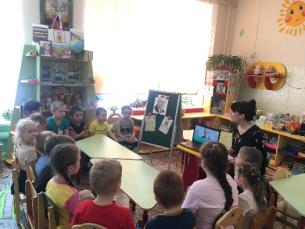 - Стихи, басни и песни Михалкова переведены на многие языки мира. Они написаны, как для детей, так и для взрослых. Однажды Михалкова спросили: «Каким званием он гордится?», он ответил: «Званием детского писателя».- Для каждого из нас встреча со сказкой — это маленькое чудо.В стихах Михалкова происходят самые невероятные и фантастические приключения.Его сказки - смешные и задорные, вдумчивые и поучительные. - Ребята, сегодня мы отправимся в волшебную сказочную страну, где живут добрые сказки Михалкова, а еще вы сами будете наизусть выразительно читать его произведения.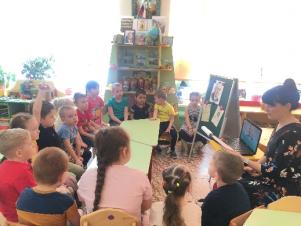 1 «Путешествие по стихам С. В. Михалкова». Узнайте произведения по отрывку.Из какого произведения эти строки?1.КТО ЭТО? ЧТО ЭТО?Это кто накрыт в кроватиОдеялами на вате?Кто лежит на трех подушкахПеред столиком с едой.Обувают, одеваютИ всегда, в любом часуЧто попросит, то несут/Витя «Про мимозу»2.Что-то с ним произошлоОн постригся и побрилсяВолосатикам назлоЧистит ногти, моет рукиКаждый вечер гладит брюкиДжинсы снял, надел костюмВ общем взялся он за ум!Федя /Чудо/3.Трусы и рубашка лежат на песке,Упрямец плывет по опасной реке.Фома /Фома/4.Разорвал на кукле платье,Зайцу выдрал шерсти клок,В коридор из-под кроватиНаши туфли уволок./Трезор/5.Я в самых разных городахМенял в пути отели.На иностранных языкахНаклейки на моих бокахЗаманчиво пестрели./Старый чемодан/6.Доктор лечит нас от болиЕсть учительница в школе.Мамы разные нужны,Мамы всякие важны./А что у вас? /7. Он порвал стихи у папыНа пол с лестницы упал.В клей залез передней лапойЕле вылезИ пропал.        /Мой щенок/8. Ищет бедная старушкаЗа подушкой, под подушкой.Повздыхала, поворчалаИ пошла искать сначала/Очки/    9. Я выбежал на улицу,По мостовой пошел.Свернул налево за уголИ вдруг его нашел…/кошелек/10.Овальная, хрустальнаяЧудесного стекла,На полке магазинаОдна она была…/ваза/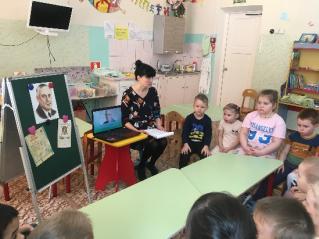 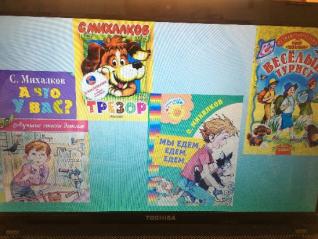 2. «Из какого стихотворения эти картинки?» (Дети отгадывают названия стихотворений по иллюстрациям)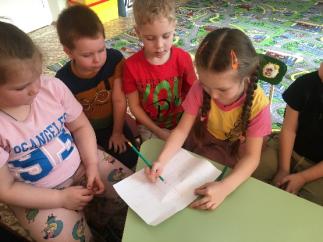 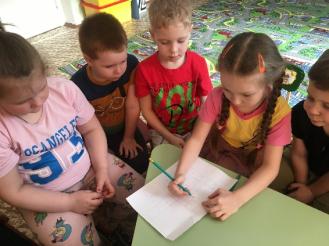 3. Кроссворд по стихотворению «Дядя Стёпа».1. За какую команду выступал дядя Степа на конькобежных соревнованиях?/Динамо /2. 3. «Что случилось?  Что за крик? — Это тонет ученик!» … Дядя Степа в этот раз  Утопающего спас». Имя (2) и фамилия (3) утопающего. /Вася Бородин /4. «Знают все, что дядя Степа  Был когда-то…» Кем? / Моряком/ 5. Воинское звание дяди Степы, когда он служил на флоте? / Старшина /6. В качестве кого выступал Егор на соревнованиях? / Штангист /7. «Нам ребята рассказали, Что Степана с этих пор Малыши в Москве прозвали: Не «Маяк», а …»? / Светофор/8. «Но зато на стадион Проходил бесплатно он». Почему? / Чемпион /9. «Дайте мне такую маску,  Чтоб никто не узнавал!». Куда пришел дядя Степа? / Карнавал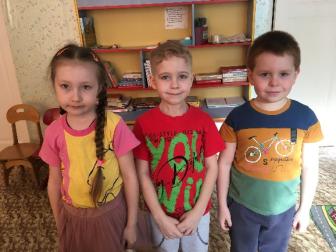 4. Чтение любимых стихов С. В. Михалкова наизустьАртем П. «А что у вас?»Алиса К. «Котята»Максим Л. «Лапуся»- Молодцы, ребята, хорошо вы знаете произведения С. Михалкова. - Чему учат эти стихи? Дети: быть добрыми, смелыми, находчивыми, решительными, вежливыми, заботливыми, помогают друг другу, не быть лентяями, хвастунишками, лгунишками).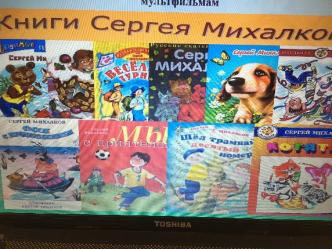 5. «Закончи четверостишие»1.В одном переулкеСтояли дома.В одном из домовЖил упрямый… /Фома/2.В доме восемь дробь одинУ заставы ИльичаЖил высокий гражданинПо прозванью…   /Каланча/3.Я карандаш с бумагой взялНарисовал дорогу.На ней быка нарисовалА рядом с ним…/корову/4.Вы послушайте ребята,Я хочу вам рассказать.Родились у нас котята-Их по счету ровно…/пять/5.По крутой тропинке горнойШел домой барашек черный.И на мостике горбатомПовстречался с … /белым братом/6.Женя празднует рожденье-Юбиляру 8 лет.Подарили гости Жене;Пушку, танк и … /пистолет/7.Остался без хозяйки,Угрюм и одинок,Такой же, как хозяйкаПородистый…/бульдог/8.Управдом в постель ложитсяИ встает с нее дрожа.На подушке не лежится,Под подушкой два…/Ежа/9.Он лежал на дне часами, шевелил во сне … /усами/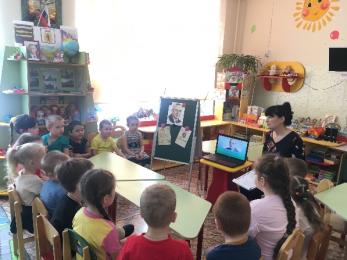 6.Остановка «А что у вас»- Мамы каких профессий упоминались в стихотворении «А что у вас?/повар, летчик, учительница, вагоновожатый, милиционер, инженер, портниха/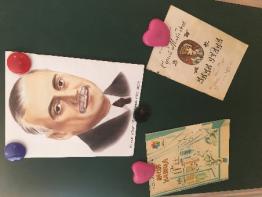 7. Итог занятия. Воспитатель:О Михалкове можно долго говоритьНо невозможно все о нем сказать.Как можно Михалкова не любить,Так невозможно Михалкова не читать.Пройдут года, но детства чудный миг,Нам невозможно будет повторить.Но с нами будет Михалков всегдаВ своих стихах по-детски говорить.